Приложение № 1к Положению о «Епархиальном конкурсе исследовательских проектов «Свет Христов просвещает всех»»НИЖНЕТАГИЛЬСКАЯ ЕПАРХИЯРУССКОЙ ПРАВОСЛАВНОЙ ЦЕРКВИ (МОСКОВСКОГО ПАТРИАРХАТА)ОТДЕЛ РЕЛИГИОЗНОГО ОБРАЗОВАНИЯ И КАТЕХИЗАЦИИ___________________________________________________________________________________ЗАЯВКА на участие в епархиальном конкурсе исследовательских проектов «Свет Христов просвещает всех»Контактный телефон руководителя проекта________________________Электронный адрес руководителя проекта ____________________________Лицо, ответственное за заполнение заявки (ФИО полностью) _______________________________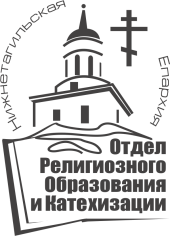 АДРЕСИ ТЕЛЕФОН СайтE-mail                        Храм в честь Воскресения Христова:г. Нижний Тагил. ул. Лесная, 20,телефон +7(902)275-28-31Tagiloro.rusofya_oro@mail.ruНазвание ВШ Город (поселок)Благочиние Название храма, к которому относится ВШ Тема, выбранная для создания ПроектаРуководитель Проекта